Geography Progression Planning 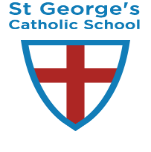 Year 2Unit of WorkNational Curriculum, KS2 POS:National Curriculum, KS2 POS:Earth System / Environment : Continents and OceansEarth System / Environment : Continents and OceansEarth System / Environment : Continents and OceansEarth System / Environment : Continents and OceansEarth System / Environment : Continents and OceansEarth System / Environment : Continents and OceansPrior Substantive Content Learning Prior Substantive Content Learning Prior Substantive Content Learning Prior Substantive Content Learning Prior Substantive Content Learning Future Substantive Content Learning Future Substantive Content Learning Future Substantive Content Learning Location / Physical Year 1the main nations and features of the UK, including their locations and related key vocabulary; the location and features of the local area.observe, record, discuss and ask questions about the main features of the local area, based on direct experience;use appropriate vocabulary when describing local features and those of the UK, including four seasons and local weather.Year 1the main nations and features of the UK, including their locations and related key vocabulary; the location and features of the local area.observe, record, discuss and ask questions about the main features of the local area, based on direct experience;use appropriate vocabulary when describing local features and those of the UK, including four seasons and local weather.Year 1the main nations and features of the UK, including their locations and related key vocabulary; the location and features of the local area.observe, record, discuss and ask questions about the main features of the local area, based on direct experience;use appropriate vocabulary when describing local features and those of the UK, including four seasons and local weather.Year 1the main nations and features of the UK, including their locations and related key vocabulary; the location and features of the local area.observe, record, discuss and ask questions about the main features of the local area, based on direct experience;use appropriate vocabulary when describing local features and those of the UK, including four seasons and local weather.Location / PhysicalLocation / PhysicalYear 2where the world’s main hot and cold regions are, and some information about what they are like;the location and features of a contrasting locality in Zambia, comparing and contrasting it with their local area and situating it within the African continent; how their location within hot and cold regions might affect everyday life differently in the UK and Zambia.  Year 3where the world’s main climate zones are (building on their prior understanding of hot and cold regions);the location and main human and physical features of North and South America;the location and main human and physical features of South America;how their location within different climate zones might affect everyday life differently in South-East Brazil and places previously studied;the location of South-East Brazil and Rio de Janeiro within the South American continent;the location and human/physical features of Rio de Janeiro and South-East Brazil, as a region in The Americas, comparing and contrasting this region with places previously studied;about processes of settlement, trade, tourism and culture in South-East Brazil and Rio de Janeiro.Year 4the names and locations of the world’s principal mountains;The location of biomes around the globe. Year 5 ways in which the location and distinctive features of the UK compare and contrast with those of other places studied.the location and principal features of the Amazon, situating it within the globe and the South American continent and comparing and contrasting it with North America and South-East Brazil;Year 6 the location and principal features of the region around Athens, when seen at a range of scales, from the global to the immediately local;Human / Impact Human / Impact Human / Impact Year 2how their location within hot and cold regions might affect everyday life differently in the UK and Zambia.  Year 5 How people adapt to living in The Amazon Basin Year 6 ways in which the location and distinctive features of Greece and the Athens region (including everyday life) compare and contrast with those of other places studied;What Pupils Need to Know to Be SecureWhat Pupils Need to Know to Be SecureWhat Pupils Need to Know to Be SecureWhat Pupils Need to Know to Be SecureWhat Pupils Need to Know to Be SecureWhat Pupils Need to Know to Be SecureWhat Pupils Need to Know to Be SecureWhat Pupils Need to Know to Be SecureKey Substantive Content Knowledge  Key Substantive Content Knowledge  Key Substantive Content Knowledge  Key Substantive Content Knowledge  Key Substantive Content Knowledge  Key Substantive Content Knowledge  Key Substantive Content Knowledge  Key Substantive Content Knowledge  Place / Environment / System the names and locations of the world’s continents and oceans, and some information about each of them;the names and locations of the world’s continents and oceans, and some information about each of them;the names and locations of the world’s continents and oceans, and some information about each of them;the names and locations of the world’s continents and oceans, and some information about each of them;the names and locations of the world’s continents and oceans, and some information about each of them;the names and locations of the world’s continents and oceans, and some information about each of them;the names and locations of the world’s continents and oceans, and some information about each of them;Disciplinary Knowledge Disciplinary Knowledge Disciplinary Knowledge Disciplinary Knowledge Disciplinary Knowledge Disciplinary Knowledge Disciplinary Knowledge Disciplinary Knowledge Disciplinary Knowledge Mapping / scale Use globes and atlases – and annotate maps – to identify continents and oceans,Discuss scale Use globes and atlases – and annotate maps – to identify continents and oceans,Discuss scale Use globes and atlases – and annotate maps – to identify continents and oceans,Discuss scale Continuity and
change over time Continuity and
change over time Have the continents and oceans always been arranged / aligned in this way? Link to volcanoes and earthquakes (Year 5) Have the oceans always been polluted? Have the continents and oceans always been arranged / aligned in this way? Link to volcanoes and earthquakes (Year 5) Have the oceans always been polluted? Have the continents and oceans always been arranged / aligned in this way? Link to volcanoes and earthquakes (Year 5) Have the oceans always been polluted? Vocabulary  use appropriate vocabulary for continents and oceans. make use of the four main compass points when describing the location of these key locations and regions. use appropriate vocabulary for continents and oceans. make use of the four main compass points when describing the location of these key locations and regions. use appropriate vocabulary for continents and oceans. make use of the four main compass points when describing the location of these key locations and regions.Geographical 
enquiry -
Using evidence /
Communicating
ideasRegularly address and sometimes devise
geographically valid enquiry questions related to continents and oceans. Understand how geographical knowledge is constructed from a range of sources
Construct informed responses
 Selecting and organising relevant geographical  informationRegularly address and sometimes devise
geographically valid enquiry questions related to continents and oceans. Understand how geographical knowledge is constructed from a range of sources
Construct informed responses
 Selecting and organising relevant geographical  informationRegularly address and sometimes devise
geographically valid enquiry questions related to continents and oceans. Understand how geographical knowledge is constructed from a range of sources
Construct informed responses
 Selecting and organising relevant geographical  informationSimilarity /
Difference  / Interconnection / Sustainability within or between locations Similarity /
Difference  / Interconnection / Sustainability within or between locations  Using Oddizzi Mystery Continents Quiz – look for overlaps and differences between and within continents. How are climates and oceans connected? How are the continents and oceans connected? Are oceans under threat from human behaviour? Can ocean health be sustained? Using Oddizzi Mystery Continents Quiz – look for overlaps and differences between and within continents. How are climates and oceans connected? How are the continents and oceans connected? Are oceans under threat from human behaviour? Can ocean health be sustained? Using Oddizzi Mystery Continents Quiz – look for overlaps and differences between and within continents. How are climates and oceans connected? How are the continents and oceans connected? Are oceans under threat from human behaviour? Can ocean health be sustained?Interpretation
of Geography  Significance of
events / people Significance of
events / people